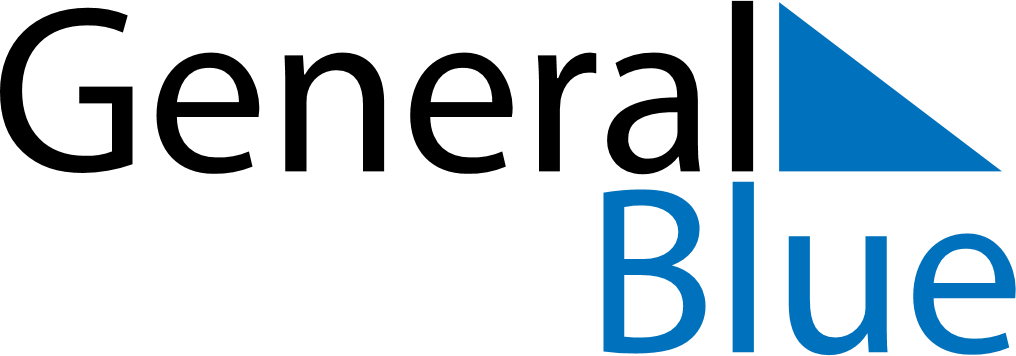 Daily PlannerMay 18, 2026 - May 24, 2026Daily PlannerMay 18, 2026 - May 24, 2026Daily PlannerMay 18, 2026 - May 24, 2026Daily PlannerMay 18, 2026 - May 24, 2026Daily PlannerMay 18, 2026 - May 24, 2026Daily PlannerMay 18, 2026 - May 24, 2026Daily Planner MondayMay 18TuesdayMay 19WednesdayMay 20ThursdayMay 21FridayMay 22 SaturdayMay 23 SundayMay 24MorningAfternoonEvening